 Osnovna škola „Vazmoslav Gržalja“II. istarske brigade 18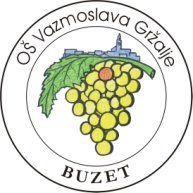 B u z e tTel. 052/662-856, fax: 662-643E-mail: ured@os-vgrzalja-buzet.skole.hrU skladu s Pravilnikom o izvođenju izleta, ekskurzija i drugih odgojno-obrazovnih aktivnosti izvan škole (NN br. 67/14, 81/15, 53/21), na roditeljskom sastanku razrednih odjela 7. razreda donosi se ODLUKAo odabiru ponude za organizaciju višednevne izvanučioničke nastave za učenike 7. razreda „Smiljan- Zadar- Rizvan city“ prema Javnom pozivu br. 1./2024. Na roditeljskom sastanku održanom 8. veljače 2024.godine, odabrana je ponuda agencije Zeatours Pula.ObrazloženjeNa objavljeni Poziv pristigle su dvije ponude, koje u potpunosti udovoljavaju javnom pozivu, te je Povjerenstvo za odabir odlučilo da obje ponude budu predstavljene roditeljima na roditeljskom sastanku koji se održao 8. veljače 2024. godine. Na roditeljskom sastanku roditeljima su predstavljene ponude sljedećih agencija: 1. Zeatours Pula2. Danijel travel Pazin  Odabrana je ponuda agencije Zeatours, Pula, koja je dobila 79 % glasova nazočnih (30 glasova). Odabir je izvršen neposrednim glasovanjem. Povjerenstvo